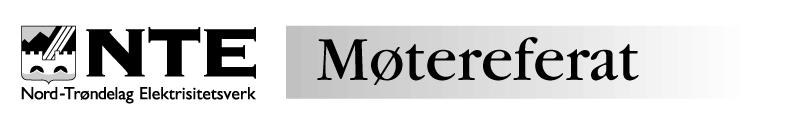 Forum:Levanger idrettsrådReferat fra styremøte 02/21Referat fra:Levanger IdrettsrådLevanger IdrettsrådLevanger IdrettsrådLevanger IdrettsrådLevanger IdrettsrådMøtested:Trønderhallen/Teams (T)Møtedato:23.03.21Møteleder:Olav Martin IndgaardRef.dato:23.03.21Tid:19-21Referent:Elisabeth H. AarøeDeltakere: Olav Martin Indgaard, Elisabeth Aarøe, Beate Kjønstad, Kjersti Norberg(T), Olav Strid, Kjell Olav Einarsve(T), Kristin Kolsum Storaunet(T)Deltakere: Olav Martin Indgaard, Elisabeth Aarøe, Beate Kjønstad, Kjersti Norberg(T), Olav Strid, Kjell Olav Einarsve(T), Kristin Kolsum Storaunet(T)Kopi til:Anita Ravlo Sand, Nina Bakken Bye og Guri M. Sivertsen.Kopi til:Anita Ravlo Sand, Nina Bakken Bye og Guri M. Sivertsen.Kopi til:Anita Ravlo Sand, Nina Bakken Bye og Guri M. Sivertsen.Kopi til:Anita Ravlo Sand, Nina Bakken Bye og Guri M. Sivertsen.Forfall: Ole Martin VeskeForfall: Ole Martin VeskeForfall: Ole Martin VeskeForfall: Ole Martin VeskeForfall: Ole Martin VeskeForfall: Ole Martin VeskeSaksnr.SakSakAnsvarÅpenLukketLukket08/21ReferatsakerProtokoll styremøte 1/21 Godkjent	Idrettssoneråd InnherredReferatsakerProtokoll styremøte 1/21 Godkjent	Idrettssoneråd InnherredOMIXX09/21ÅrsmøteÅrsmøtet er utsatt og ny dato blir bestemt når koronarestriksjonene blir lempet på.GjennomgangÅrsmelding- Godkjennes, men legge til “fritidskortet”.Regnskap og budsjett, valgkomité og handlingsplan blir gjennomgått på neste møte.Aksjon; Punkt ang. “Fritidskortet” legges til i årsmeldinga. ÅrsmøteÅrsmøtet er utsatt og ny dato blir bestemt når koronarestriksjonene blir lempet på.GjennomgangÅrsmelding- Godkjennes, men legge til “fritidskortet”.Regnskap og budsjett, valgkomité og handlingsplan blir gjennomgått på neste møte.Aksjon; Punkt ang. “Fritidskortet” legges til i årsmeldinga.   AlleX10/21Retningslinjer for fordeling av LAM-midler Det diskuteres hvilke retningslinjer vi skal ha for fordeling av LAM-midler da det ser ut til at klubbene registrerer medlemmene i idrettsregistreringa ulikt, og at idrettsskolene også drives ulikt i de ulike klubbene.Vi beholder samme fordeling, men det må komme tydeligere fram hvordan lagene skal registrere aktivitetene- dette for at LAM-midlene skal få lik/rettferdig fordeling.Aksjon; Aarøe lager et dokument som spesifiserer registreringen til de lagene som har allidrett, Indgaard sender ut til de 6 aktuelle klubbene innen utgangen av april.Aktive med funksjonshemming gir dobbel utbetaling. Dette punktet må inn under retningslinjene for fordeling av LAM-midler.Retningslinjer for fordeling av LAM-midler Det diskuteres hvilke retningslinjer vi skal ha for fordeling av LAM-midler da det ser ut til at klubbene registrerer medlemmene i idrettsregistreringa ulikt, og at idrettsskolene også drives ulikt i de ulike klubbene.Vi beholder samme fordeling, men det må komme tydeligere fram hvordan lagene skal registrere aktivitetene- dette for at LAM-midlene skal få lik/rettferdig fordeling.Aksjon; Aarøe lager et dokument som spesifiserer registreringen til de lagene som har allidrett, Indgaard sender ut til de 6 aktuelle klubbene innen utgangen av april.Aktive med funksjonshemming gir dobbel utbetaling. Dette punktet må inn under retningslinjene for fordeling av LAM-midler.AlleX11/21Ny kommuneplanForslag til plan utsendt tidligere.  -Lite om idretten og dens betydning for folkehelsa-Idretten viktig for å oppnå gode oppvekstmiljø. Skal punktet i planen om at barn og unge skal få sin mulighet til å delta i fritidsaktiviteter etter eget ønske, uavhengig av foresattes økonomi oppnås, må kostnaden på å bruke anlegg ned. (viser til sak 7/21)I den nye kommuneplanen er ordet «idrett» nevnt kun 2 ggr. Idrettsrådet mener at idretten bør komme bedre fram. Aksjon: Idrettsrådet ønsker å komme med en kort kommentar til dette via Indgaard.Ny kommuneplanForslag til plan utsendt tidligere.  -Lite om idretten og dens betydning for folkehelsa-Idretten viktig for å oppnå gode oppvekstmiljø. Skal punktet i planen om at barn og unge skal få sin mulighet til å delta i fritidsaktiviteter etter eget ønske, uavhengig av foresattes økonomi oppnås, må kostnaden på å bruke anlegg ned. (viser til sak 7/21)I den nye kommuneplanen er ordet «idrett» nevnt kun 2 ggr. Idrettsrådet mener at idretten bør komme bedre fram. Aksjon: Idrettsrådet ønsker å komme med en kort kommentar til dette via Indgaard.OMIx12/21Avslag på søknad om å få Torsbustaden som et interkommunalt anleggVerdal og Levanger har initiert kontakt med andre kommuner om samarbeid rundt interkommunale anlegg. Departementet har ikke godkjent Torsbustaden som et interkommunalt anlegg. Begrunnelsen er at anlegget eksisterte fra før. Kommunen arbeider med en klage på vedtaket og ønsker et vedtak i Idrettsrådet som støtter klagen. Fylkeskommunen, skikrets og idrettskretsen vil også støtte denne klagen. Vedtak: Idrettsrådet støtter også denne klagen. Indgaard har utformet støtteuttalelse.Avslag på søknad om å få Torsbustaden som et interkommunalt anleggVerdal og Levanger har initiert kontakt med andre kommuner om samarbeid rundt interkommunale anlegg. Departementet har ikke godkjent Torsbustaden som et interkommunalt anlegg. Begrunnelsen er at anlegget eksisterte fra før. Kommunen arbeider med en klage på vedtaket og ønsker et vedtak i Idrettsrådet som støtter klagen. Fylkeskommunen, skikrets og idrettskretsen vil også støtte denne klagen. Vedtak: Idrettsrådet støtter også denne klagen. Indgaard har utformet støtteuttalelse.KNX13/21Nytt fra KjerstiNy tennishall: Idrettskonsulenten ønsker en uttalelse fra idrettsrådet om hvordan dette skal gjøres.Nytt dekke? Overbygd? Innebygd? Idrettsrådet ønsker å vente med uttalelse til etter neste møte for å rekke å sette seg inn i saken. Aksjon: Nordberg sender informasjon om saken. Alternativt at saken forskyves til neste formannsskap.Nytt fra KjerstiNy tennishall: Idrettskonsulenten ønsker en uttalelse fra idrettsrådet om hvordan dette skal gjøres.Nytt dekke? Overbygd? Innebygd? Idrettsrådet ønsker å vente med uttalelse til etter neste møte for å rekke å sette seg inn i saken. Aksjon: Nordberg sender informasjon om saken. Alternativt at saken forskyves til neste formannsskap.KNX14/21Neste møte:Neste møte blir tirsdag 060421Neste møte:Neste møte blir tirsdag 060421OMIX